Pondělí- středa 30.3.-1.4.PondělíČeský jazykMilé děti, Doufám, že vám to jde, moc na vás myslím. Dnes si zadáme úkoly na 3 dny. Nepracujte na nich najednou .Seznámíme se s písmenkem Ž,ž. Nebude těžké, protože Z,z už známe, přidáme pouze háček. Na str. 64 ve Slabikáři označíme písmena (tak, jak to děláváme), pod obrázkem vytvoříme slova, vybarvíme obrázek. Když budete číst, používejte záložku a zkus slova vázat. Písanka-písmenko ž str.30 taky umíme.MatematikaDnes začneme sčítat do 20 (podívej se na video). Na str.13 obrázek+slovní úloha, cv.2 barevně znázorni . Do sešitu přepiš zelené okénko cv.4 a vypočítej.PrvoukaProtože budou Velikonoce ,podívej se na str. 51 ( někteří už to máte).Kdo je hotový, může na papír namalovat něco k Velikonocům-vajíčko, karabáč, beránka,.... Vlož do pracovního sešitu.ÚterýČeský jazykSlabikář str.65, procvič čtení slov, dávej pozor na věty, klesni dolů hlasem. Můžeš si zazpívat písničku, určitě jste se ji učili. Písanka-str.31 pozor na velké Ž (jedeme na na hory).Matematika Zkus si dvojciferná čísla ukázat na číselné ose, procvičuj rozklad (nožičky).Na str.13 vypočítej barevná okénka cv.3StředaČeský jazykSlabikář str.66-Velikonoce, přečti (záložka) a vyřeš hádanku. Snaž se.Přepis: do opičkového sešitu napíšete přepis Slabikář-str. 63 cv.5 2 věty (Myčka umyje nádobí. Pračka vypere košile). Zvládnete toMatematikaPořád procvičuj rozklad a zkus vypočítat příklady na str.14 cv.1,podívej se na slovní úlohu namaluj-pozor je to sčítání, použiješ 2 barvy a nezapomeň si vyznačit desítku. Odpověď piš psací, začátek věty-velké písmeno. AngličtinaV tomto týdnu opakujte oblečení. Máte je napsané v malém sešitku. Pokud nemáte v pracovním sešitě na str.65-66  vybarvené postavy, vybarvi, přelož a přehni. Můžete měnit oblečení a při tom opakovat slovíčka a barvy (např. blue T-shirt,…). Kdo se podíval na nová slovíčka na internetové stráncehttps://elt.oup.com/student/happyhouse/?cc=cz&selLanguage=csmůže si je opakovat. Určitě to zvládnete, jste šikulky.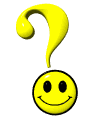 